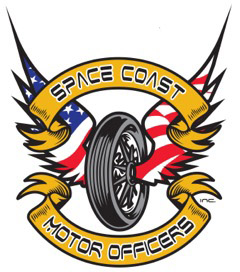 SPACE COAST MOTOR OFFICERS, INCSPONSORSHIP OPPORTUNITIESPlatinum Package-$5000Business name on all shirts10 x 10 vendor spotAll media advertising for event for 12 monthsDaily shoutouts at eventLogo on all posters and event flyersBanner displayed at eventInvitation for 4 to the banquetSponsorship plaqueGold Package-$300010 x 10 vendor spotAll media advertising for event for 12 monthsDaily shoutouts at eventLogo on all posters and event flyersBanner displayed at eventSilver Package-$1000All media advertising for event for 12 monthsDaily shoutouts at eventLogo on all posters and event flyers**Deadline for sponsorship packages September 15th, 2022**